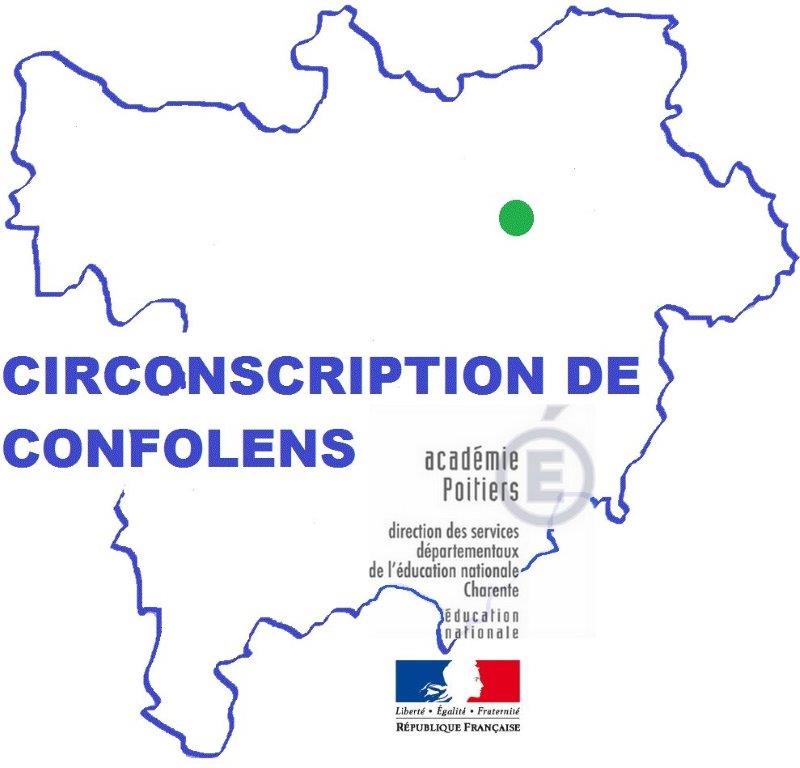 Le rôle de l’enseignant pour faire comprendre la fonction de l’écoleLaëtitia KADURFévrier 2017ChasseneuilModule B3 n°2Eléments-clés :rendre lisibles les exigences des situations scolairesaider les enfants a identifier les apprentissages : « Je vais apprendre à … »faire percevoir la continuite entre les seancesexpliciter en pourquoi et en commentle langage de l’enseignant est fondamentalPistes de travail :- Définir clairement les objectifs d’apprentissage- Faire expliciter par les enfants l’activité qui va être la leur.- Reformuler ce qui a été dit.- Exercer les enfants à identifier les différentes étapes de l’apprentissage.- Aider les enfants à se représenter ce qu’ils vont devoir faire.- Définir des critères de réussite pour que chacun puisse situer le chemin parcouru et les progrès réalisés ou à effectuer.- S’appuyer sur une passation des consignes structurée, explicite et répétitive.- Penser au parler professionnel : langage en accompagnement, utilisation des connecteurs, questions ouvertes, relances, sollicitation du point de vue des élèves, questions indirectes, silences.- Donner des repères aux élèves pour s’évaluer ; alimenter le carnet de suivi des apprentissages, cahier de progrès, cahier de réussite.REFERENCES :L’intégralité de la conférence de Viviane Bouysse est consultable sur le site de la DSDEN en cliquant sur le lien ci-contre : http://ww2.ac-poitiers.fr/ia16-pedagogie/spip.php?article1183Passer du faire à l’apprendre.Eléments-clés :rendre lisibles les exigences des situations scolairesaider les enfants a identifier les apprentissages : « Je vais apprendre à … »faire percevoir la continuite entre les seancesexpliciter en pourquoi et en commentle langage de l’enseignant est fondamentalPistes de travail :- Définir clairement les objectifs d’apprentissage- Faire expliciter par les enfants l’activité qui va être la leur.- Reformuler ce qui a été dit.- Exercer les enfants à identifier les différentes étapes de l’apprentissage.- Aider les enfants à se représenter ce qu’ils vont devoir faire.- Définir des critères de réussite pour que chacun puisse situer le chemin parcouru et les progrès réalisés ou à effectuer.- S’appuyer sur une passation des consignes structurée, explicite et répétitive.- Penser au parler professionnel : langage en accompagnement, utilisation des connecteurs, questions ouvertes, relances, sollicitation du point de vue des élèves, questions indirectes, silences.- Donner des repères aux élèves pour s’évaluer ; alimenter le carnet de suivi des apprentissages, cahier de progrès, cahier de réussite.REFERENCES :L’intégralité de la conférence de Viviane Bouysse est consultable sur le site de la DSDEN en cliquant sur le lien ci-contre : http://ww2.ac-poitiers.fr/ia16-pedagogie/spip.php?article1183Passer du faire à l’apprendre.